ANEXO 4. POLÍTICA TRANSVERSAL: PUEBLOS INDÍGENAS 2022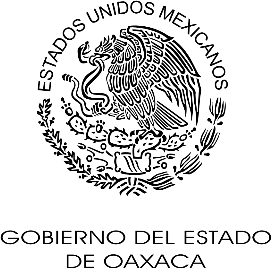 PUEBLOS INDÍGENAS18,566,866,685.86OAXACA INCLUYENTE CON EL DESARROLLO SOCIAL6,491,662,274.66SECRETARIA DE SEGURIDAD PÚBLICA1,292,887.63SECRETARIA DE LAS CULTURAS Y LAS ARTES DE OAXACA34,210,822.44SECRETARIA DEL BIENESTAR DEL ESTADO DE OAXACA31,156,869.51SECRETARIA DE PUEBLOS INDÍGENAS Y AFROAMERICANO27,305,964.00INVERSIÓN, PREVISIÓN Y PARIPASSU413,828,923.00COORDINACIÓN GENERAL DE EDUCACIÓN MEDIA SUPERIOR Y SUPERIOR, CIENCIA Y TECNOLOGÍA344,900.00UNIVERSIDAD AUTÓNOMA "BENITO JUÁREZ" DE OAXACA1,198,205,219.60UNIVERSIDAD AUTÓNOMA COMUNAL DE OAXACA7,344,406.92CASA DE LA CULTURA OAXAQUEÑA8,869,404.62CENTRO DE LAS ARTES DE SAN AGUSTÍN222,764.08COLEGIO DE ESTUDIOS CIENTÍFICOS Y TECNOLÓGICOS DEL ESTADO DE OAXACA3,001,315.82COLEGIO SUPERIOR PARA LA EDUCACIÓN INTEGRAL INTERCULTURAL DE OAXACA234,989,722.72COMISIÓN ESTATAL DE VIVIENDA10,951,463.07COMISIÓN ESTATAL DEL AGUA155,270,277.18COMISIÓN ESTATAL PARA LA PLANEACIÓN DE LA EDUCACIÓN SUPERIOR EN EL ESTADO DEOAXACA476,450.39COMISIÓN ESTATAL PARA LA PLANEACIÓN Y PROGRAMACIÓN DE LA EDUCACIÓN MEDIA571,791.22CONSEJO ESTATAL PARA LA PREVENCIÓN Y CONTROL DEL SIDA3,045,871.14CONSEJO OAXAQUEÑO DE CIENCIA, TECNOLOGÍA E INNOVACIÓN.5,200.00INSTITUTO DE LA JUVENTUD DEL ESTADO DE OAXACA208,000.00INSTITUTO DEL PATRIMONIO CULTURAL DEL ESTADO DE OAXACA72,434.67INSTITUTO ESTATAL DE EDUCACIÓN PARA ADULTOS87,049,671.00INSTITUTO OAXAQUEÑO CONSTRUCTOR DE INFRAESTRUCTURA FÍSICA EDUCATIVA9,549,619.30INSTITUTO OAXAQUEÑO DE ATENCIÓN AL MIGRANTE9,511,426.05INSTITUTO TECNOLÓGICO SUPERIOR DE TEPOSCOLULA15,911,045.95OAXACA INCLUYENTE CON EL DESARROLLO SOCIALOAXACA INCLUYENTE CON EL DESARROLLO SOCIALNOVAUNIVERSITAS3,004,200.17SERVICIOS DE SALUD DE OAXACA3,968,563,667.44SISTEMA PARA EL DESARROLLO INTEGRAL DE LA FAMILIA DEL ESTADO DE OAXACA20,029,454.76UNIVERSIDAD DE CHALCATONGO1,628,673.03UNIVERSIDAD DE LA CAÑADA2,690,464.46UNIVERSIDAD DE LA COSTA1,472,138.19UNIVERSIDAD DE LA SIERRA JUÁREZ3,153,706.34UNIVERSIDAD DE LA SIERRA SUR26,223,451.98UNIVERSIDAD DEL ISTMO12,691,691.09UNIVERSIDAD DEL MAR64,244,262.58UNIVERSIDAD TECNOLÓGICA DE LA MIXTECA84,889,559.22UNIVERSIDAD TECNOLÓGICA DE LOS VALLES CENTRALES DE OAXACA70,200.00TELEBACHILLERATO COMUNITARIO DEL ESTADO DE OAXACA30,436,540.02INSTITUTO DE CULTURA FÍSICA Y DEPORTE DE OAXACA18,356,615.10UNIVERSIDAD POLITÉCNICA DE NOCHIXTLÁN ABRAHAM CASTELLANOS811,200.00OAXACA MODERNO Y TRANSPARENTE9,813,373,115.97SECRETARÍA DE ADMINISTRACIÓN9,814,270,492.97COORDINACIÓN GENERAL DEL COMITÉ ESTATAL DE PLANEACIÓN PARA EL DESARROLLO DE2,000,000.00CONGRESO DEL ESTADO64,227,708.62ÓRGANO GARANTE DE ACCESO A LA INFORMACIÓN PÚBLICA, TRANSPARENCIA, PROTECCIÓN DE DATOS PERSONALES Y BUEN GOBIERNO DEL ESTADO DE OAXACA.172,187,357.04DIRECCIÓN GENERAL DE POBLACIÓN DE OAXACA17,073,391.95COORDINACIÓN GENERAL DE ATENCIÓN REGIONAL1,386,962.06COORDINACIÓN GENERAL DE RELACIONES INTERNACIONALES12,397,667.04MUNICIPIOS - PARTICIPACIONES Y APORTACIONES1,648,079.57OAXACA SEGURO1,905,878,828.13SECRETARÍA GENERAL DE GOBIERNO107,816,321.99SECRETARÍA DE SEGURIDAD PÚBLICA512,266,413.66CONSEJERÍA JURÍDICA DEL GOBIERNO DEL ESTADO113,938,169.82COORDINACIÓN GENERAL DE COMUNICACIÓN SOCIAL Y VOCERÍA DEL GOBIERNO DEL ESTADO77,642,574.78COORDINACIÓN PARA LA ATENCIÓN DE LOS DERECHOS HUMANOS2,531,826.69TRIBUNAL SUPERIOR DE JUSTICIA83,205,749.39CONSEJO DE LA JUDICATURA304,262,487.55DEFENSORÍA DE LOS DERECHOS HUMANOS DEL PUEBLO DE OAXACA20,302,142.00INSTITUTO ESTATAL ELECTORAL Y DE PARTICIPACIÓN CIUDADANA DE OAXACA320,004,633.40COMISIÓN ESTATAL DE ARBITRAJE MÉDICO DE OAXACA3,984,148.08FISCALÍA GENERAL DEL ESTADO DE OAXACA165,235,857.34TRIBUNAL ELECTORAL DEL ESTADO DE OAXACA25,734,538.00TRIBUNAL DE JUSTICIA ADMINISTRATIVA DEL ESTADO DE OAXACA19,887,429.38COORDINACIÓN ESTATAL DE PROTECCIÓN CIVIL DE OAXACA108,323,653.67DEFENSORÍA PÚBLICA DEL ESTADO DE OAXACA33,106,901.08COORDINACIÓN GENERAL DE ENLACE FEDERAL149,106.31COMISIÓN ESTATAL DE BÚSQUEDA DE PERSONAS DESAPARECIDAS PARA EL ESTADO DE OAXACA7,486,875.00OAXACA PRODUCTIVO E INNOVADOR227,974,891.85SECRETARÍA DE DESARROLLO AGROPECUARIO, PESCA Y ACUACULTURA133,420,123.47INVERSIÓN, PREVISIÓN Y PARIPASSU0.00SECRETARÍA DE TURISMO1,380,895.17CAMINOS Y AEROPISTAS DE OAXACA55,393,276.30CORPORACIÓN OAXAQUEÑA DE RADIO Y TELEVISIÓN23,454,748.84INSTITUTO OAXAQUEÑO DE LAS ARTESANÍAS11,857,589.95INSTITUTO OAXAQUEÑO DEL EMPRENDEDOR Y DE LA COMPETITIVIDAD1,579,382.50FIDEICOMISO DE FOMENTO PARA EL ESTADO DE OAXACA888,875.62OAXACA SUSTENTABLE127,080,198.25SECRETARÍA DE LAS INFRAESTRUCTURAS Y EL ORDENAMIENTO TERRITORIAL SUSTENTABLE78,182,308.58SECRETARÍA DE DESARROLLO AGROPECUARIO, PESCA Y ACUACULTURA6,873,093.60INVERSIÓN, PREVISIÓN Y PARIPASSU37,393,236.00COMISIÓN ESTATAL FORESTAL4,631,560.07